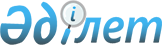 О присвоении наименований и переименовании некоторых составных частей города ТаразСовместные постановление акимата Жамбылской области от 1 июля 2023 года № 126 и решение Жамбылского областного маслихата от 1 июля 2023 года № 4-7. Зарегистрировано Департаментом юстиции Жамбылской области 5 июля 2023 года № 5060
      В соответствии с подпунктом 4-1) статьи 11 Закона Республики Казахстан "Об административно-территориальном устройстве Республики Казахстан", учитывая мнение населения города Тараз, на основании заключения Республиканской ономастической комиссии при Правительстве Республики Казахстан от 6 декабря 2022 года, акимат Жамбылской области ПОСТАНОВЛЯЕТ и Жамбылский областной маслихат РЕШИЛ:
      1. Присвоить наименования следующим составным частям города Тараз:
      массиву для индивидуальных жилых домов, расположенному на северо-востоке города массив Тастақ; 
      улице 10 улица Кейкі батыр.
      2. Переименовать следующие составные части города Тараз:
      1-переулок Алатау, расположенный на юго-западе города, на улицу Жақсылық Үшкемпіров;
      1-переулок Алатау, расположенный на северо-востоке города, на улицу Әбілсейіт Айқанов; 
      улицу Бейбітшілік на улицу Шерхан Мұртаза;
      улицу Модеста Мусоргского на улицу Арыстан баб;
      1-переулок Модеста Мусоргского на 1-переулок Арыстан баб;
      2-переулок Модеста Мусоргского на 2-переулок Арыстан баб;
      улицу Төңкеріс на улицу Қасым Аманжолов;
      переулок Төңкеріс на переулок Қасым Аманжолов.
      3. Настоящее совместное постановление и решение вводится в действие по истечении десяти календарных дней после дня его первого официального опубликования.
					© 2012. РГП на ПХВ «Институт законодательства и правовой информации Республики Казахстан» Министерства юстиции Республики Казахстан
				
      Аким Жамбылской 

      области 

Н. Нуржигитов

      Председатель Жамбылского 

      областного маслихата 

А. Нуралиев
